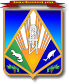 МУНИЦИПАЛЬНОЕ ОБРАЗОВАНИЕХАНТЫ-МАНСИЙСКИЙ РАЙОНХанты-Мансийский автономный округ – ЮграГЛАВА ХАНТЫ-МАНСИЙСКОГО РАЙОНАР А С П О Р Я Ж Е Н И Еот 30.10.2023                                                                                             № 11-ргг. Ханты-МансийскОб обеспечении работыаккаунтов главы Ханты-Мансийского района в социальных сетяхВ соответствие с Федеральным законом от 09.02.2009 № 8-ФЗ 
«Об обеспечении доступа к информации о деятельности государственных органов и органов местного самоуправления», постановлением Губернатора                         Ханты-Мансийского автономного округа – Югры от 30.08.2019 № 57 
«Об обеспечении работы аккаунтов Губернатора Ханты-Мансийского автономного округа – Югры, первых заместителей Губернатора                          Ханты-Мансийского автономного округа – Югры, заместителей Губернатора Ханты-Мансийского автономного округа – Югры, Правительства Ханты-Мансийского автономного округа – Югры, исполнительных органов Ханты-Мансийского автономного округа – Югры в социальных сетях, сервисов, обеспечивающих открытость государственного управления», руководствуясь статьей 31.1 Устава  
Ханты-Мансийского района:1. Утвердить Порядок обеспечения работы аккаунтов главы                 Ханты-Мансийского района в социальных сетях согласно приложению 
к настоящему распоряжению.2. Контроль за выполнением настоящего распоряжения возложить 
на первого заместителя главы Ханты-Мансийского района.Исполняющий полномочия главы Ханты-Мансийского района                                                       А.В.ВитвицкийПриложениек распоряжению главы Ханты-Мансийского районаот 30.10.2023 № 11-ргПорядок обеспечения работы аккаунтов главы Ханты-Мансийского района 
в социальных сетях (далее – Порядок)Раздел I. Общие положения1. Настоящий Порядок разработан в соответствии с Конституцией Российской Федерации, Федеральным законом от 06.10.2003 № 131-ФЗ 
«Об общих принципах организации местного самоуправления в Российской Федерации», Федеральным законом от 09.02.2009 № 8-ФЗ «Об обеспечении доступа к информации о деятельности государственных органов и органов местного самоуправления» (далее – Федеральный закон № 8-ФЗ), Уставом Ханты-Мансийского района и определяет правила обеспечения работы аккаунтов главы Ханты-Мансийского района в социальных сетях «Одноклассники», «ВКонтакте», «Телеграмм» (далее – социальные сети, аккаунты).2. Работа аккаунта обеспечивается посредством размещения информации, получения доступа к информации на официальных страницах социальных сетей, осуществления взаимодействия с пользователями информацией на официальных страницах социальных сетей в соответствии с Правилами, утвержденными постановлением Правительства Российской Федерации от 31.12. 2022 № 2560 (далее – Правила) и настоящим Порядком.3. Понятия, используемые в настоящем Порядке, употребляются 
в тех же значениях, которые определены Федеральным законом № 8-ФЗ.                                            4. Настоящий Порядок  не распространяет свое действие 
на обращения граждан, объединений граждан, в том числе юридических лиц, осуществляющих публично значимые функции муниципальных учреждений, иных организаций и их должностных лиц, направленные 
в соответствии с Федеральным законом от 02.05.2006 № 59-ФЗ «О порядке рассмотрения обращений граждан Российской Федерации», при этом комментарии, размещенные согласно настоящему Порядку, не являются ответами на обращения.Раздел II. Организация работы по созданию и ведению аккаунта5. Реестр аккаунтов главы Ханты-Мансийского района размещается на официальном сайте администрации Ханты-Мансийского района 
в разделе «Администрация» (далее – реестр).6. Работу аккаунтов главы Ханты-Мансийского района обеспечивает муниципальное автономное учреждение Ханты-Мансийского района «Редакция газеты «Наш район» (далее – уполномоченное учреждение).7.Уполномоченное учреждение: анализирует и модерирует сообщения, размещаемые лицами 
в аккаунтах (далее – сообщение), в том числе путем удаления;осуществляет ведение реестра аккаунтов;осуществляет сбор, обработку и анализ информации, характеризующей общественно-политическую, социально-экономическую, информационную среду Ханты-Мансийского района;формирует план-график мероприятий, наполнение аккаунта на основе плана-графика мероприятий, утвержденного главой Ханты-Мансийского района, актуализирует информацию аккаунта; осуществляет ежедневный просмотр аккаунта для выявления поступающих сообщений, их регистрацию в день поступления;осуществляет подготовку проекта комментария на сообщение 
с обязательным согласованием первого заместителя главы                                                     Ханты-Мансийского района, внесение проекта комментария на сообщение на согласование главе Ханты-Мансийского района, размещение согласованного комментария на сообщение в аккаунте;использует информационную систему «Инцидент Менеджмент»;обеспечивает иные функций в соответствии с Правилами и настоящим Порядком. 8. Уполномоченное учреждение в процессе наполнения аккаунтов:обязано учитывать специфику конкретной социальной сети;вправе использовать фотографии, видеоматериалы, инфографику и иные тематические иллюстрации, анимации, тесты, опросы, трансляции прямых эфиров, конкурсов, акций, хэштеги и геолокации в соответствии 
с постановлением администрации Ханты-Мансийского района 
от 10.06.2020 № 146 «Об утверждении Кодекса этики и служебного поведения муниципальных служащих администрации Ханты-Мансийского района».9. Информация, указанная в части 1.2 статьи 13 Федерального закона                                  № 8, актуализируется уполномоченным учреждением в аккаунтах в течение 3 календарных дней со дня её изменения. Информация о текущей деятельности главы Ханты-Мансийского района актуализируется уполномоченным учреждением не реже одного раза в неделю.10. Уполномоченное учреждение удаляет сообщения, нарушающие Конституцию Российской Федерации, Кодекс Российской Федерации 
об административных правонарушениях, Указ Президента Российской Федерации от 19.12.2012 № 1666 «О Стратегии государственной национальной политики Российской Федерации на период до 2025 года», Федеральный закон от 13.03.2006 № 38-ФЗ «О рекламе», постановление Правительства Российской Федерации от 31.12.2021 № 2607 
«Об утверждении Правил оказания телематических услуг связи», 
иные нормативные правовые акты Российской Федерации 
и Ханты-Мансийского автономного округа – Югры. Лица, допустившие такие комментарии и сообщения, заносятся 
в «черный список» в порядке, определенном правилами использования соответствующей социальной сети.11. Проект комментария на сообщение подготавливается уполномоченным учреждением на основе объективности и всесторонности рассмотрения сообщения, обоснованности принятых решений 
по содержащимся в нем вопросам.12. Проект комментария на сообщение оформляется уполномоченным учреждением в соответствии с форматом общения в социальной сети (формальный и бюрократический стиль общения запрещается, разрешено использование специализированных графических символов), включающего:информацию об этапах, сроках рассмотрения и решения вопроса, содержащегося в сообщении, либо о невозможности его решения 
со ссылками на соответствующие правовые акты;информацию о мерах, принятых для решения вопроса, содержащегося в сообщении;приложения с фотографиями, видеозаписями или иными иллюстрациями, подтверждающими принятие мер по решению вопроса, содержащегося в сообщении (по наличию).13. В комментарий на сообщение запрещается включать сведения, содержащие государственную и иную охраняемую законом тайну, сведения для служебного пользования, персональные данные физического лица без наличия его согласия, а также информацию о деятельности органа местного самоуправления при осуществлении им функции по контролю 
в установленной сфере.14. Комментарий на сообщение, согласованный главой 
Ханты-Мансийского района, размещается уполномоченным учреждением 
в аккаунте не позднее дня, следующего за днем поступления сообщения 
в аккаунт. 15. По сообщениям социально и общественно значимой направленности, по вопросам, требующим оперативного решения, комментарии на сообщение размещаются уполномоченным учреждением не позднее 6 часов с момента поступления сообщения в аккаунт.16. Граждане вправе осуществлять независимый контроль комментариев сообщений на предмет соответствия фактически принятых мер, направленных на решение вопросов, указанных в сообщениях, посредством размещения своих сообщений, за исключением содержащих персональные данные в соответствии с Федеральным законом от 27.07.2006 № 152-ФЗ «О персональных данных».